Задания по предмету «Английский язык» 10 классучебник  автор М.З. Биболетова “Enjoy English”  2020  изд-во ДрофаРекомендации:1. Для выполнения упражнений по грамматике  повторите  как образуется форма глагола в следующих временах:Present Simple – Present ContinuousPast Simple- Past ContinuousPresent Perfect  Особенности употребления этих времен, слова-спутники. Посмотрите в грамматическом справочнике таблицу на стр 182-183. Вам нужна только Активная форма глагола (Active Voice), посмотрите записи в тетради.  Если трудно вспомнить эти времена и их образование, то пройдите  по ссылке https://www.native-english.ru/grammarСайт native-English,  раздел грамматика вам поможет. Находите нужное грамматическое  время и повторяете.2. Выполняя упражнение, указывайте, пожалуйста,  номер  задания и страницу. Все ответы должны быть полными.Выполненные задания можно выслать на электронную почту yarsch094-uch@yandex.ru  . В теме письма укажите: предмет/ класс/ фамилию. Например: Английский/ 10 класс/ Петровраздел учебниказадание для выполненияUnit 1 Start anewупр 7 стр 11повторить грамматику Present Perfect – стр 180 выполнить упр 13 стр  11задания к тексту упр 20 стр 14, упр 22 стр 15текст упр 40стр 19. выполнить задание после текстаповторить  пассивный залог – стр 181. выполнить упр 80 стр 30Unit 2 Talking on family matters упр 102 стр 81(используйте грамматический справочник стр 182-183)текст упр 2 стр83-84 . задания к тексту №2а.bупр 3 стр 84-85Unit 3 Civilization and progress:упр 52 стр 102; упр 54 стр 103б упр55 стр 103Прочитайте текст  упражнения  102 стр 121 и письменно ответьте на вопросы 1-5 перед текстом. Вы прочитали текст о книге Айзека Азимова. Больше узнать о биографии этого писателя вы сможете пройдя по ссылке  https://www.biography.com/writer/isaac-asimov    или  https://www.famousauthors.org/isaac-asimov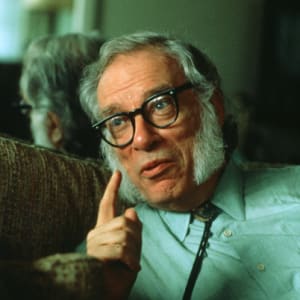 Просмотрите материал статьи сайта и выпишите следующие данные1.  Годы жизни писателя2. Где родился писатель, и каким образом попал в США3. Какое образование он получил, где4. Когда была опубликована его первая книга и как она называлась5. Сколько всего книг написал Азимов.6. Как вы полностью запишите это сокращение  sci-fi works7. Прочитайте  раздел статьи Prolific and Varied Writer (https://www.biography.com/writer/isaac-asimov)   и напишите, на какие темы писал Азимов. Это была только научная фантастика? Повторите  слова и словообразовательные суффиксы:упр 50 стр 102; упр 69 стр 108;  упр 75 стр 110.  Суффиксы и  часть речи  оформите в таблицу.Повторите  степени сравнения прилагательных Грамматический справочник учебника стр 184. посмотрите упр 30 стр 95. За дополнительной информацией можно выйти на сайт по ссылке данной выше и найти раздел грамматики Прилагательные – Степени сравнения прилагательных.